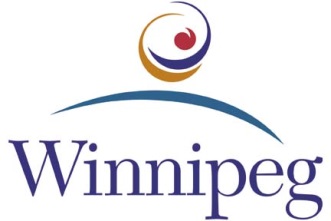 You are prompted to update the Table of Contents (TOC) when saving the report, however, you may also update the TOC while working on the document.To update the Table of Contents while working on the document:a) Click anywhere in the Table of Contents.
b) Right-click and select Update Field.
c) Select: Update entire table.This document contains instructions/details embedded as “hidden text”.To view or hide the hidden text, click the Show/Hide icon [¶] under the Home ribbon tab.InstructionsThis document is your template for producing a mandatory Project Close-out Report as a deliverable..Document PurposeThe purpose of this document is to mark the completion of the project by:assessing the project’s performance, identifying the lessons learned, and confirming that essential contractual and other project closure activities have been completed. This document also transfers assets, deliverables and all ongoing administrative functions to the control and use owner in the organization. Included in this transfer is the commitment to measure the benefits/outcomes delivered by the project.Using this TemplateTo create a Project Close-out Report from this template: Enter the title on the cover page with the name of your project and the organization information.Enter the title in the document header and footer with your project name.Save your document with a file name that is in accordance with current branch document naming standards.Complete the entire template. 
Each section contains abbreviated instructions, tables are also provided as a suggested layout for some of the information required. Update the Table of Contents by:
a) Clicking anywhere in the Table of Contents
b) Right-clicking and selecting Update Field
c) Selecting Update entire table.Distribute the document in PDF format to ensure no changes are made.Enter sufficient business and project background information to describe why the project was required and what outcomes it was intended to produce.  The information may include the original problem or opportunity resolved.This section covers some or all of the following aspects.  In larger projects, these elements may be expanded into separate sections.Contract Closure 
Current status, estimated final closure date; for on-going support/maintenance contracts, refer to who is responsible, renewal periods, costs, etc.Financial Closure 
Invoice approvals, payments, financial system transactions, transfer of remaining fundsAsset Transfer
Disposition of hardware, software licenses, furniture, etc.Administrative Closure 
Transfer of administrative functions to an in-service support organization; transfer includes handover of project deliverables to a responsibility centerHuman Resources 
FTEs returned to home units, departures of contracted resourcesInformation Management
Describe where the documents have been stored or archived, using a table format such as the following tableIn the table below, identify any outstanding deliverables, issues, or actions from the project that remain to be completed.  Where appropriate, provide recommendations as to how these may be dealt with.  If there are remaining deliverables, list them in table-format along with an estimate of the work-effort required to complete them.Insert the Summary Table from the Change Control Log which includes both Change in Work Orders (CWO) and Change in Scope of Services (CSS).Insert the Change Control Summary Table here.In the table below, summarize project lessons learned including the cause of issues, reasoning behind the corrective action chosen, and other types. Identify and discuss specific issues that challenged the project/project team.In the table below, summarize project administrative closure activities such as procedure to transfer the project products or services to production and/or operations.In the table below, summarize project contract closure activities, such as formally closing all contracts associated with the complete project.APPENDIX A:  Project ChecklistRefer to the Project Checklist.This section contains the signatures of the  Project Sponsor, Business Owner(s), and Project Manager for Project Delivery to sign off on the Project Close-Out Report.This section contains the signatures of the  Project Sponsor, Business Owner(s), and Project Manager for Project Delivery to sign off on the Project Close-Out Report.This section contains the signatures of the  Project Sponsor, Business Owner(s), and Project Manager for Project Delivery to sign off on the Project Close-Out Report.This section contains the signatures of the  Project Sponsor, Business Owner(s), and Project Manager for Project Delivery to sign off on the Project Close-Out Report.The file number that has been assigned by the Department for the project.The City-issued number representing the Capital Funding Source of the Contract.  Located on the Capital Budget Sheet.The City-issued Index number.  Refer to PMM Section 5.8.8 Project Record Index (PRI).The number used to identify the Tender of the Contract as issued by the City of Winnipeg Materials Management Division.Information ManagementInformation ManagementInformation ManagementDeliverableMediumLocation 
(Logical or Physical Storage)No.Outstanding 
Deliverables, Issues, or ActionsEstimate of 
Work-effortRecommendationBaselineActualVarianceExplanationStart DateFinish DateBudgetList each objective from the Project Charter and evaluate whether the outcome of the project fulfills the objectives or not, one by one.In bullet format, provide a quality assessment in terms of how well the project has addressed project requirements, specifications, expectations, and intended benefits of the product or end result that the project delivered.In bullet format, list key deliverables that were to be produced.  Required Deliverables that were not completed are listed above in the Outstanding Issues section.Summarize the number of issues found during the project and evaluate against the standard issues for the type/size of the project.List the benefit provided in the Project Charter (Revenue or Cost Saving) and measure the Actual Benefit Realized compared with what has been stated in the Project Charter.123456789101112